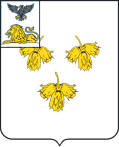 КОНТРОЛЬНО – СЧЕТНАЯ  КОМИССИЯ  КРАСНЕНСКОГО  РАЙОНАЗАКЛЮЧЕНИЕ на проект решения  «О бюджете муниципального района «Красненский район» на 2023 год и на плановый период 2024-2025 годов»25 ноября 2022 года	№ 17Заключение Контрольно-счетной комиссии Красненского района  на проект  решения  «О бюджете муниципального района «Красненский район» на 2023 год и на плановый период 2024-2025 годов» (далее - Заключение) подготовлено в соответствии с Бюджетным кодексом Российской Федерации (далее – Бюджетный кодекс РФ), Федеральным законом от 07.02.2011 № 6-ФЗ «Об общих принципах организации и деятельности контрольно-счетных органов субъектов Российской Федерации и муниципальных образований», Положением о Контрольно-счетной комиссии, утвержденного решением муниципального совета Красненского района от 24.12.2019 № 130, Положения о бюджетном устройстве и бюджетном процессе в муниципальном районе «Красненский район», утвержденное решением Муниципального совета Красненского района от 24.05.2011 № 324 (с изменениями) (далее - Положение о бюджетном процессе).При подготовке Заключения Контрольно-счетная комиссия Красненского района (далее - Контрольно-счетная комиссия) учитывала необходимость реализации положений:- Послания Президента Российской Федерации Федеральному Собранию Российской Федерации от 21.04.2021;- Указов Президента Российской Федерации от 07.05.2012 № 596 - 606 (майские указы Президента Российской Федерации);- Указа Президента Российской Федерации от 21.07.2020 № 474 «О национальных целях развития Российской Федерации на период до 2030 года»;- Основные направления бюджетной и налоговой политики муниципального района «Красненский район» на 2023-2025 годы;- Основные параметры прогноза социально-экономического развития Красненского района на 2023 год и на период до 2025 года.Проект решения  «О бюджете муниципального района «Красненский район» на 2023 год и на плановый период 2024-2025 годов» (далее - Проект бюджета) Администрацией Красненского района внесен в Муниципальный совет Красненского района 15 ноября 2022 года, в срок установленный пунктом 2 статьи 60 Положения о бюджетном процессе.В соответствии с бюджетными полномочиями, предусмотренными ст.45 Положения о бюджетном процессе, Администрацией Красненского района в Муниципальный совет Красненского района Проект бюджета представлен с необходимыми документами и материалами.Перечень документов и материалов, представленных одновременно с Проектом бюджета, по своему составу соответствует требованиям статьи 184.2 Бюджетного кодекса РФ.В соответствии с требованиями пункта 3 статьи 184.1 Бюджетного кодекса РФ решением о бюджете утвержден общий объем бюджетных ассигнований, направляемых на исполнение публичных нормативных обязательств.В представленном проекте бюджета соблюдены ограничения, установленные Бюджетным кодексом РФ: -пункт 3 статьи 81- по размеру резервного фонда местных администраций, (размер резервного фонда Администрации в 2023 году составляет- 0,10 %, в 2024 году - 0,11 %, в 2025 году - 0,11 %);- пункт 3 статьи 184.1 – по общему объему условно утверждаемых расходов (условно утвержденные расходы составляют в 2024 году – 9115,6 тыс. руб., в 2025 году – 18156,8 тыс. руб.).В представленном проекте бюджета соблюдены требования, установленные пунктом 5 статьи 179.4 Бюджетного кодекса РФ по формированию бюджетных ассигнований муниципального дорожного фонда.В соответствии с требованиями пункта 4 статьи 169 Бюджетного кодекса РФ Проект бюджета предусматривает утверждение основных параметров бюджета муниципального района «Красненский район» на 2023 год и плановый период 2024 и 2025 годы.В соответствии со статьей 172 Бюджетного кодекса РФ Проект бюджета составлен на основе одобренного администрацией Красненского района Прогноза социально-экономического развития муниципального района «Красненский район» на 2023-2025 годы (далее - Прогноз социально-экономического развития).Управлением экономического развития и муниципальной собственности администрации Красненского района Прогноз социально-экономического развития разработан в базовом и консервативном вариантах. Составленный на основе базового варианта Прогноза социально-экономического развития Проект бюджета предусматривает выполнение в полном объеме запланированного комплекса мер по обеспечению стабильного развития социальной сферы, поддержки малого и среднего предпринимательства в рамках реализации муниципальных программ  Красненского района.Ключевые параметры Проекта бюджета, составленного на основе Прогноза социально-экономического развития  Красненского района, представлены в таблице №1:Ключевые параметры Проекта бюджета Красненского районаТаблица № 1тыс. руб.Доходы бюджета муниципального района «Красненский район» в 2023 году по сравнению с 2022 годом,  снизятся на  82 623,1 тыс. руб. или на 8,04 % и составят  944263,5 тыс. руб., снижение планируется за счет уменьшения безвозмездных поступлений (в т.ч.: дотации бюджетам бюджетной системы РФ снижены на 7 965,5 тыс. руб.; субсидии бюджетам бюджетной системы Российской Федерации (межбюджетные субсидии) снижены на  86736,3 тыс. руб.),  при этом в 2023 году, доход получаемый от налога на доходы физических лиц, планируется на 15567,0 тыс. руб. выше чем в 2022г.  Доходная часть бюджета Красненского района за период с 2019-2022г постоянно увеличивается. Доходная часть бюджета за период с 2019 по 2022 гг.На протяжении четырех лет (с 2019 год по 2022 год) доходная часть бюджета района постоянно увеличивается, в 2023г планируется снижение доходной части в сравнении с 2022 годом.Доходы бюджета муниципального района «Красненский район» Формирование доходов районного бюджета  на 2023 год и плановый период 2024 и 2025 годов осуществлено на основе прогноза социально-экономического развития Красненского района. С учетом безвозмездных поступлений из областного бюджета и межбюджетных трансфертов из бюджетов поселений на осуществление части полномочий по решению вопросов местного значения общий объем доходов районного бюджета в 2023 году прогнозируется в сумме 944263,5 тыс. рублей, что составляет 92,0  процента от ожидаемой оценки 2022 года.В 2024 году по сравнению с 2023 годом общий объем доходов уменьшится на 7,6 процентов  и составит 872384,2 тыс. рублей, в 2025 году общий объем доходов вырастет по сравнению с 2024 годом на 1,3 процента и составит 883961,4 тыс. рублей.Безвозмездные поступления из областного бюджета на 2023 год определены в сумме 737874,5 тыс. рублей, что составляет 87,9 процента от уточненного плана по безвозмездным поступлениям 2022 года или на 101554,1 тыс. рублей меньше. Дотаций бюджету муниципального района в 2023 году запланировано на 7965,5 тыс. рублей меньше, субсидий на капитальный ремонт и ремонт автомобильных дорог общего пользования населенных пунктов на 59922 тыс. рублей меньше, субсидий на софинансирование капитальных вложений на 5867,4 тыс. руб. больше, чем в 2022 году. Увеличатся в 2023 году субвенции на реализацию государственного стандарта общего образования на 11656 тыс. руб., субвенции на обеспечение государственных гарантий реализации прав граждан на получение общедоступного и бесплатного дошкольного образования в муниципальных дошкольных образовательных организациях на 2173 тыс. руб.В 2024 году безвозмездные поступления из областного бюджета уменьшатся на 11,0 процентов и составят 656356,2 тыс. рублей, в 2025 году безвозмездные поступления из областного бюджета увеличатся на 0,2 процента, сумма составит 657474,4 тыс. рублей. Прогнозные разработки по каждому виду налоговых доходов бюджета осуществлялись на базе сложившейся динамики их начислений и поступлений за два предыдущих года, ожидаемой оценки в текущем году, а также прогнозируемых показателей по фонду оплаты труда и темпам его роста и индекса инфляции.Объем налоговых и неналоговых поступлений на 2023 год прогнозируется в сумме 167506 тыс. руб., что составляет 101,7% от оценки 2022 года. В 2024 году планируется получить 174515 тыс. руб. налоговых и неналоговых доходов, а в 2025 году 182535 тыс. руб. Темп роста налоговых и неналоговых доходов к предыдущему году в 2024 и 2025 годах составит 104,2 процента и 104,6 процента соответственно.Сумма налога на доходы физических лиц  на 2023 год прогнозируется в размере 138810 тыс. руб. и рассчитана, исходя из оценки 2022 года и темпа роста фонда оплаты труда в 103,6 % в 2023 году, определенного прогнозом социально-экономического развития района. Налог на доходы физических лиц является бюджетообразующим налогом, его удельный вес в налоговых и неналоговых доходах бюджета в 2023 году составляет 82,9 процента. На 2024 год НДФЛ прогнозируется в сумме 145473 тыс. руб., на 2025 год 153183 тыс. руб.Прогноз акцизов на нефтепродукты на 2023 год составляет 10512 тыс. руб. Определен с учетом дифференцированных нормативов, установленных для района Законом области о бюджете. На 2024 год акцизы прогнозируются в сумме 10684 тыс. руб., на 2025 год 10789 тыс. руб. Региональным законом  установлены дифференцированные нормативы отчислений в бюджеты муниципальных районов от поступающих с территорий платежей по упрощенной системе налогообложения. Прогноз по налогу, взимаемому в связи с применением упрощенной системы налогообложения на 2023 год определен в сумме 1162 тыс. руб., на 2024 год 1107 тыс. руб., на 2025 год 1073 тыс. руб. Для индивидуальных предпринимателей, применяющих патентную систему налогообложения, на 2023 год продлено право применения понижающего коэффициента 0,9 при расчете стоимости патента для всех видов деятельности. В районе патенты выданы на следующие виды деятельности: розничная торговля, услуги общественного питания, ритуальные услуги, техническое обслуживание и ремонт автотранспортных средств, парикмахерские и косметические услуги. Прогноз по налогу, взимаемому в связи с применением патентной системы налогообложения на 2023 год составляет 778 тыс. руб., на 2024 год 809 тыс. руб., на 2025 год – 842 тыс. руб.В районе 19 индивидуальных предпринимателей являются плательщиками единого сельскохозяйственного налога. Прогноз по ЕСХН на 2023 год составил 1215 тыс. руб., на 2024 год 1263 тыс. руб., на 2025 год 1314 тыс. руб. Государственная пошлина мировых судов, судов общей юрисдикции на 2023 год планируется в сумме 999 тыс. руб. на основе оценки 2022 года с применением индекса инфляции, сумма госпошлины на 2024 год определена в размере 1039 тыс. руб., на 2025 год 1081 тыс. руб.Доходы от аренды земельных участков, аренды имущества прогнозируются отделом по управлению муниципальной собственностью, исходя из заключенных договоров аренды. Прогноз по аренде земельных участков на 2023,2024, 2025 годы составляет 12765, 12825, 12885 тыс. руб. соответственно. Прогноз по аренде имущества на 2023,2024,2025 годы составляет 749, 779 , 810 тыс. руб. соответственно.Прогноз поступлений по плате за негативное воздействие на 2023 год составит 67 тыс. руб., для прогноза поступлений в последующие годы применяется индекс потребительских цен и суммы поступлений составят в 2024 году 69 тыс. руб., в 2025 году 72 тыс. руб.Прогноз доходов от оказания платных услуг казенными учреждениями культуры на 2023 год составляет 201 тыс. руб., на 2024 год 209 тыс. руб., на 2025 год 217 тыс. руб.На 2023-2025 годы не прогнозируются доходы от реализации имущества и земельных участков, доходы от прибыли муниципальных унитарных предприятий.Прогноз поступлений по штрафным санкциям определен на основе оценки текущего года, за исключением разовых сумм в виде штрафных санкций по муниципальному контракту и сумм возмещения ущерба по решению суда. Прогноз на 2023-2025 годы составляет 248, 258, 269 тыс. руб. соответственно.Общий объем расходов бюджета на 2023 год прогнозируется в сумме 947680,5 тыс. рублей, на 2024 год - 872384,2 тыс. рублей, на 2025 год - 883961,4 тыс. рублей.Формирование объема и структуры расходов бюджета района на 2023 - 2025 годы осуществлялось исходя из следующих основных подходов:определение «базового» объема бюджетных ассигнований на 2023 -2025 годы, исходя из необходимости финансового обеспечения долгосрочных расходных обязательств;новые расходные обязательства должны приниматься только на основе тщательной оценки их эффективности и при наличии ресурсов для их гарантированного исполнения в пределах принятых бюджетных назначений;уточнения объема принятых обязательств с учетом прекращающихся расходных обязательств ограниченного срока действия и изменения контингента получателей.По разделам бюджетной классификации расходов изменения отмечены как в сторону увеличения, так и в сторону уменьшения. Наибольшее увеличение расходов по отношению к 2022 году установлено по разделу «Охрана окружающей среды»,  запланированы расходы на разработку проектно-сметной документации на рекультивацию объектов накопленного вреда окружающей среды.Основной объем бюджетных ассигнований в 2023 году, как и прежде, запланирован по разделам «Образование» - 42,49 % (в 2022 году- 36,73 %), «Социальная политика» - 19,33 % (в 2022 году- 22,94 %). Данные о планируемых ассигнованиях по всем разделам классификации расходов представлены в таблице №2:Разделы бюджетной классификации расходов бюджета Красненского районаТаблица № 2, тыс. руб.Общий объем расходов по разделу 0100 «Общегосударственные вопросы» предусмотрено на 2023 год в сумме 60229,6  тыс. рублей, на 2024 год – 59151,5 тыс.рублей, на 2025 год - 61099,6 тыс.рублей. Расходы на содержание органов законодательной и исполнительной власти района на 2023 год – 38326 тыс. рублей, на 2024 год – 38621 тыс.рублей, на 2025 год - 40022 тыс.рублей.Раздел 0300 «Национальная безопасность и правоохранительная деятельность» планируется в объеме расходов бюджета на 2023 год – 5703 тыс. рублей, на 2024 год – 5299 тыс.рублей, на 2025 год - 5484 тыс.рублей. По данному разделу предусмотрены ассигнования на содержание «Единой дежурно-диспетчерской службы – «112» и органов ЗАГС.По разделу 0400 «Национальная экономика» 	Общий объем расходов по данному разделу на 2023 год – 100496,4 тыс. рублей, на 2024 год – 68689,6 тыс.рублей, на 2025 год  - 67541,5 тыс.рублей. По данному разделу предусмотрены средства областного бюджета на содержание и обеспечение деятельности специалиста по охране труда; осуществление полномочий по организации мероприятий при осуществлении деятельности по обращению с животными без владельцев; организация транспортного обслуживания населения в пригородном и межмуниципальном сообщении; на содержание и осуществление деятельности  МУП «Административно-хозяйственный центр»,  МУП «Центр бухгалтерского учета» и на проведение комплексных кадастровых работ. Средства дорожного фонда Красненского района в 2023 году будут направлены на капитальный и текущий ремонт автомобильных дорог общего пользования местного значения в сумме 41587 тыс. рублей (из них 35078 тыс.рублей – субсидия из областного бюджета)  и 4497 тыс. рублей будут переданы по соглашениям сельским поселениям на содержание дорог местного значения.По разделу 0500 «Жилищно - коммунальное хозяйство» на 2023 год общий объем запланирован в сумме 14424,4 тыс. рублей:	- на возмещение стоимости услуг специализированной службе по погребению умерших (погибших), не имеющих супруга, близких родственников, иных родственников либо законного представителя умершего в сумме 28 тыс. рублей;	- с учетом централизации мероприятий по организации наружного освещения населенных пунктов в 2023 году в бюджете района предусмотрены средства областного бюджета на софинансирование вышеуказанных расходов в объеме 6200 тыс. рублей и средства  местного бюджета – 6200 тыс. рублей;- на реализацию мероприятий по благоустройству дворовых и общественных территорий муниципальных районов и городских округов Белгородской области  -1944,4 тыс.рублей.	 на 2024 год общий объем запланирован в сумме 12978 тыс. рублей:	-на возмещение стоимости услуг специализированной службе по погребению умерших (погибших), не имеющих супруга, близких родственников, иных родственников либо законного представителя умершего в сумме 28 тыс. рублей;	-с учетом централизации мероприятий по организации наружного освещения населенных пунктов в 2024 году в бюджете района предусмотрены средства областного бюджета на софинансирование вышеуказанных расходов в объеме 6448 тыс. рублей и средства местного бюджета – 6448 тыс. рублей;	на 2025 год общий объем запланирован в сумме 13496 тыс. рублей:	на возмещение стоимости услуг специализированной службе по погребению умерших (погибших), не имеющих супруга, близких родственников, иных родственников либо законного представителя умершего в сумме 28 тыс. рублей;	-с учетом централизации мероприятий по организации наружного освещения населенных пунктов в 2025 году в бюджете района предусмотрены средства областного бюджета на софинансирование вышеуказанных расходов в объеме 6706 тыс. рублей и средства  местного бюджета – 6706 тыс. рублей.Раздел   0600   «Охрана окружающей среды», объем расходов по данному подразделу на 2023 год составляет 11104,3 тыс.рублей:- в 2023 году на разработку проектно-сметной документации на рекультивацию объектов накопленного вреда окружающей среде из областного бюджета на софинансирование вышеуказанных расходов в объеме 10000 тыс. рублей и средства  местного бюджета – 526,3 тыс. рублей;-на осуществление отдельных государственных полномочий по рассмотрению дел об административных правонарушениях 528 тыс.рублей, на 2024 год 555 тыс.рублей и на 2025 год 578 тыс.рублей.По разделу 0700 «Образование» общий объем расходов по данному разделу составил на 2023 год – 402704,8 тыс. рублей, на 2024 год – 346284,5 тыс.рублей, на 2025 год  -335323,6 тыс.рублей. Средства областного бюджета предусмотрены:- на реализацию государственного стандарта общего образования в сумме 163234 тыс. рублей; на обеспечение государственных гарантий реализации прав граждан на получение общедоступного и бесплатного дошкольного образования в муниципальных дошкольных образовательных учреждениях в сумме 52199 тыс. рублей; - на выплату ежемесячного денежного вознаграждения за классное руководство за счет средств областного бюджета 8059 тыс. рублей.- на реализацию мероприятий по проведению оздоровительной компании детей, находящихся в трудной жизненной ситуации предусмотрены средства из областного бюджета  в сумме 186,5 тыс. рублей. Кроме этого в 2023 году предусмотрен капитальный ремонт Лесноуколовской сош  в сумме 65816 тыс.рублей.По разделу 0800 «Культура и кинематография» объем расходов составит на 2023 год – 96091,7 тыс. рублей, на 2024 год – 100465,1 тыс.рублей, на 2025 год - 104718 тыс.рублей.В общем объеме расходов 2023 года предусмотрены средства областного бюджета на поддержку отрасли культуры (на модернизацию библиотек в части комплектования книжных фондов библиотек муниципальных образований и государственных общедоступных библиотек в сумме 90,4 тыс. рублей.Повышение оплаты труда работникам предусматривается на основе необходимости поддержки основного персонала учреждений культуры и поэтапного доведения их среднемесячной заработной платы до средней заработной платы в регионе.Раздел 1000 «Социальная политика», по данному разделу объем расходов составит на 2023 год – 188908,3 тыс. рублей, на 2024 год – 199566,3 тыс.рублей, на 2025 год - 204561,3 тыс.рублей. На планируемый период также сохраняются  социальные выплаты. На выплату компенсации в части родительской платы за содержание детей в общеобразовательных организациях из областного бюджета в 2023 году предусмотрено  2281 тыс.рублей. На выплату ежемесячных денежных компенсаций расходов по оплате жилищно-коммунальных услуг отдельным категориям граждан  в 2023 году предусмотрено 20092 тыс.рублей, на осуществление полномочий по обеспечению прав граждан на социальное обслуживание в 2023 году предусмотрено 103778,8 тыс.рублей.Объем расходов на содержание аппарата социальной защиты населения Красненского района на 2023 год предусмотрен в сумме 8607,1 тыс.рублей.На осуществление деятельности общественных организаций Красненского района на 2023 год предусмотрено 1135 тыс.рублей.На выплату пенсий лицам, замещающим муниципальные должности и должности муниципальной службы будет направлено в 2023 году 4366 тыс. рублей.Общий объем расходов по данному разделу 1100 «Физическая культура и спорт» составит на 2023 год – 7858 тыс. рублей, на 2024 год – 8066 тыс.рублей, на 2025 год - 8313 тыс.рублей. Объем расходов на  выполнение  муниципального задания на оказание муниципальной услуги Физкультурно-оздоровительным комплексом предусмотрен на 2023 год в сумме 7074 тыс.рублей.Расходы по разделу 1200 «Средства массовой информации» на 2023-2024 годы планируются в сумме 350 тыс. рублей, которые будут направлены на поддержку и развитие средств массовой информации.Раздел 1400 «Межбюджетные трансферты общего характера» сумма расходов планируется на 2023 год составит –59810 тыс. рублей, в том числе дотация на выравнивание бюджетной обеспеченности сельских поселений:	- за счет  средств областного бюджета 22988 тыс. рублей;	- за счет средств бюджета района 36822  тыс. рублей.Общая сумма расходов по данному разделу на 2024 год составит – 61793,6 тыс. рублей, в том числе дотация на выравнивание бюджетной обеспеченности сельских поселений:	- за счет  средств областного бюджета 22988 тыс. рублей;	- за счет средств бюджета района 38805,6 тыс. рублей.Общая сумма расходов по данному разделу на 2025 год составит – 64289,6 тыс. рублей, в том числе дотация на выравнивание бюджетной обеспеченности сельских поселений:	- за счет  средств областного бюджета 22988 тыс. рублей;	- за счет средств бюджета района 41301,6 тыс. рублей.В текущем 2022 году На основании решения Муниципального совета Красненского района от 27.09.2022 года № 420 «О ликвидации юридического лица «Избирательная комиссия муниципального образования «Красненский район» с 1 января 2023 года главный распорядитель бюджетных средств Избирательная комиссия прекращает функционировать, Проектом Ведомственной структуры расходов бюджета Красненского района на 2023 год бюджетные ассигнования установлены 8 ГРБС. Данные о планируемым бюджетных ассигнованиям по ГРБС представлены в таблице №3: Бюджетные ассигнования в разрезе  ГРБСТаблица № 3, тыс. руб.В соответствии со статьёй 179 Бюджетного кодекса РФ Проект бюджета на 2023 год и на плановый период 2024 и 2025 годов сформирован в программной структуре расходов на основе 10 муниципальных программ, таблица № 4 (действующим решением о бюджете на 2022 год предусмотрено также 10 программ).Муниципальные  программы муниципального района«Красненский район»Таблица № 4, тыс. руб.Муниципальная программа «Обеспечение безопасности жизнедеятельности населения и территорий Красненского района».Целью муниципальной программы «Обеспечение безопасности жизнедеятельности населения и территорий Красненского района» является: Повышение уровня безопасности жизнедеятельности населения и территорий Красненского района.Достижение указанной цели обеспечивается решением следующих задач муниципальной программы:-всестороннее, полное, объективное и своевременное рассмотрение дел об административных правонарушениях, разрешение их в строгом соответствии с законом, выявление причин и условий, способствующих совершению административных правонарушений;-создание условий для снижения уровня возникающих  чрезвычайных ситуаций природного и техногенного характера, защита населения от их последствий, обеспечение необходимых условий для безопасной жизнедеятельности и устойчивого социально-экономического развития района, повышение уровня пожарной безопасности;-создание условий, направленных на повышение эффективности деятельности комиссии по делам несовершеннолетних и защите их прав при главе администрации Красненского района.Ожидаемая оценка исполнения расходов по муниципальной программе «Обеспечение безопасности жизнедеятельности населения и территорий Красненского района» в 2022 году составит 8665 тыс. рублей.Расходы бюджета в 2023 - 2025 годах на реализацию муниципальной программы Красненского района «Обеспечение безопасности жизнедеятельности населения и территорий Красненского района» в разрезе подпрограмм представлены в таблице №5: Муниципальная программа «Обеспечение безопасности жизнедеятельности населения и территории Красненского района»Таблица № 5, тыс. руб.Муниципальная программа «Развитие образования Красненского района».Целью муниципальной программы «Развитие образования Красненского района» является: создание условий для комплексного развития систему образования в соответствии с меняющимися запросами населения и перспективными задачами развития Красненского района.Достижение указанной цели обеспечивается решением следующих задач муниципальной программы:- обеспечение доступности качественного дошкольного образования в Красненском районе;- обеспечение надежной и актуальной информацией руководителей и работников системы образования для принятия решений, а также потребителей образовательных услуг для достижения высокого качества образования через формирование муниципальной системы оценки качества образования;- обеспечение реализации программ муниципальной программы "Развитие образования Красненского района ";- организация полноценного отдыха и оздоровления детей и подростков Красненского района в летний период;- повышение доступности качественного общего образования, соответствующего требованиям инновационного развития;-  развитие муниципальной системы воспитания и дополнительного образования детей и молодежи в соответствии с приоритетами района;- создание условий для комплексного развития системы образования в соответствии с меняющимися запросами населения и перспективными задачами развития Красненского района.Ожидаемая оценка исполнения расходов по муниципальной программе «Развитие образования Красненского района»  в 2022 году составит 335264,8 тыс. рублей.Расходы бюджета в 2023 - 2025 годах  на реализацию муниципальной программы Красненского района «Развитие образования Красненского район» в разрезе подпрограмм представлены в таблице №6:Муниципальная программа «Развитие образования Красненского района»Таблица № 6, тыс. руб.Муниципальная «Социальная поддержка граждан в Красненском районе»Целью муниципальной программы «Социальная поддержка граждан в Красненском районе» является: повышение уровня и качества жизни граждан, проживающих на территории Красненского района и нуждающихся в социальной защите государства .Достижение указанной цели обеспечивается решением следующих задач муниципальной программы:- выполнение полномочий по социальной поддержке населения;-обеспечение потребностей граждан старшего поколения, инвалидов, включая детей-инвалидов, семей с  детьми, в социальном обслуживании;- обеспечение социальной и экономической устойчивости семьи и детей, реализация права ребенка жить и воспитываться в семье, сокращение численности детей-сирот, оставшихся без попечения родителей, привлечение многодетных семей, семей, воспитывающих детей- инвалидов к участию в социально-культурных мероприятиях;- повышение роли сектора социально ориентированных некоммерческих организаций в предоставлении социальных услуг.Ожидаемая оценка исполнения расходов по муниципальной программе «Социальная поддержка граждан в Красненском районе» в 2022 году составит 170375,3 тыс. рублей.Расходы бюджета в 2023 - 2025 годах на реализацию муниципальной программы Красненского района «Социальная поддержка граждан в Красненском районе» в разрезе подпрограмм представлены в таблице №7:Муниципальная программа «Социальная поддержка граждан в Красненском районе»Таблица № 7, тыс. руб.Муниципальная программа «Развитие культуры Красненского района »	Целью муниципальной программы «Развитие культуры Красненского района» является: создание условий для комплексного развития культурного потенциала, сохранения культурного наследия и гармонизации культурной жизни Красненского района.Достижение указанной цели обеспечивается решением следующих задач муниципальной программы:- обеспечение организации и развития  библиотечного обслуживания населения Красненского района, сохранности и комплектования библиотечных фондов;- развитие экспозиционно-выставочной, научно-просветительской деятельности музея Красненского района, сохранности и безопасности музейного фонда;- реализация основных направлений муниципальной политики района,  в целях создания благоприятных условий для устойчивого развития в сфере развития культуры и искусства;- стимулирование развития народного творчества и культурно-досуговой деятельности на территории Красненского района.Ожидаемая оценка исполнения расходов по муниципальной программе «Развитие культуры Красненского района» в 2022 году составит 95887,5 тыс. рублей.Расходы бюджета в 2023 - 2025 годах  на реализацию муниципальной программы Красненского района «Развитие культуры Красненского района» в разрезе подпрограмм представлены в таблице№8:Муниципальная программа «Развитие культуры Красненского района»Таблица № 8, тыс. руб. Муниципальная программа «Развитие молодежной политики, физической культуры и спорта в Красненском районе»	Целью муниципальной программы «Развитие молодежной политики, физической культуры и спорта в Красненском районе» является: создание условий для реализации молодежной политики, обеспечивающей развитие физической культуры и массового спорта, самореализацию и гражданское становление молодых людей.Достижение указанной цели обеспечивается решением следующих задач муниципальной программы: - обеспечение населения услугами физкультурно-оздоровительного характера;- развитие физической культуры и массового спорта на территории Красненского района;- создание условий для реализации молодежной политики в Красненском районе.Ожидаемая оценка исполнения расходов по муниципальной программе «Развитие молодежной политики, физической культуры и спорта в Красненском районе » в 2022 году составит 9786,3 тыс. рублей.Расходы бюджета в 2023 - 2025 годах на реализацию муниципальной программы Красненского района «Развитие молодежной политики, физической культуры и спорта в Красненском районе » в разрезе подпрограмм представлены в таблице №9:Муниципальная программа «Развитие молодежной политики, физической культуры и спорта в Красненском районе»Таблица № 9, тыс. руб.Муниципальная программа «Улучшение качества жизни населения Красненского района»Целью муниципальной программы «Улучшение качества жизни населения Красненского района» является: создание условий для комплексного развития жилищной сферы, повышения доступности жилья, обеспечения качественными  жилищно-коммунальными услугами и инженерной инфраструктурой населения Красненского района.Достижение указанной цели обеспечивается решением следующих задач муниципальной программы:- повышение качества и надежности предоставления жилищно-коммунальных услуг;- повышение уровня доступности и качества жилья для населения;- создание условий для устойчивого функционирования дорожной сети, в соответствии с социально-экономическими потребностями населения;- создание условий для устойчивого функционирования системы пассажирских перевозок.Ожидаемая оценка исполнения расходов по муниципальной программе «Улучшение качества жизни населения Красненского района» » в 2022 году составит 212747 тыс. рублей.Расходы бюджета в 2023 - 2025 годах на реализацию муниципальной программы Красненского района «Улучшение качества жизни населения Красненского района » в разрезе подпрограмм представлены в таблице №10:Муниципальная программа«Улучшение качества жизни населения Красненского района»Таблица № 10, тыс. руб.Муниципальная программа «Развитие экономического потенциала и формирование благоприятного предпринимательского климата в Красненском районе»	Целью муниципальной программы «Развитие экономического потенциала и формирование благоприятного предпринимательского климата в Красненском районе» является: создание условий для увеличения экономического потенциала Красненского района, формирование  благоприятного предпринимательского климата.Достижение указанной цели обеспечивается решением следующих задач муниципальной программы:-повышение эффективности владения, пользования и распоряжения муниципальным имуществом;-создание благоприятных условий для развития малого и среднего предпринимательства в Красненском районе;-создание условий для устойчивого развития сельского хозяйства в Красненском районе;-улучшение условий  и охраны труд.Ожидаемая оценка исполнения расходов по муниципальной программе «Развитие экономического потенциала и формирование благоприятного предпринимательского климата в Красненском районе» в 2022 году составит 3642,6 тыс. рублей.Расходы бюджета в 2023 - 2025 годах на реализацию муниципальной программы Красненского района «Развитие экономического потенциала и формирование благоприятного предпринимательского климата в Красненском районе» в разрезе подпрограмм представлены в таблице № 11:Муниципальная программа «Развитие экономического потенциала и формирование благоприятного предпринимательского климата в Красненском районе»Таблица № 11, тыс. руб.Муниципальная программа «Развитие информационных технологий в деятельности органов местного самоуправления и повышение информационной открытости органов местного самоуправления Красненского района».Целью муниципальной программы «Развитие информационных технологий в деятельности органов местного самоуправления и повышение информационной открытости органов местного самоуправления Красненского района» является: повышение эффективности местного самоуправления, взаимодействия гражданского общества и бизнеса с органами местного самоуправления, качества и оперативности предоставления муниципальных услуг на основе использования информационных  и телекоммуникационных технологий.Достижение указанной цели обеспечивается решением следующая задача муниципальной программы:-развитие информационного общества в Красненском районе на 2015-2025 годы.Ожидаемая оценка исполнения расходов по муниципальной программе «Развитие информационных технологий в деятельности органов местного самоуправления и повышение информационной открытости органов местного самоуправления Красненского района»  в 2022 году составит 350 тыс. рублей.Расходы бюджета в 2023 - 2025 годах на реализацию муниципальной программы Красненского района «Развитие информационных технологий в деятельности органов местного самоуправления и повышение информационной открытости органов местного самоуправления Красненского района» в разрезе подпрограмм представлены в таблице №12:Муниципальная программа «Развитие информационных технологий в деятельности органов местного самоуправления и повышение информационной открытости органов местного самоуправления Красненского района»Таблица № 12, тыс. руб.Муниципальная программа «Развитие кадровой политики Красненского                района»Целью муниципальной программы «Развитие кадровой политики Красненского района» является: формирование высококвалифицированного кадрового состава муниципальной службы района.Достижение указанной цели обеспечивается решением следующих задач муниципальной программы:-профессионализация муниципальных  служащих и лиц, включенных в кадровый резерв и резерв управленческих кадров района;-развитие проектного управления в условиях модернизации информационно-технологической инфраструктуры в сфере муниципальной службы района.Ожидаемая оценка исполнения расходов по муниципальной программе «Развитие кадровой политики Красненского района» в 2022 году составит 122 тыс. рублей.Расходы бюджета в 2023 - 2025 годах на реализацию муниципальной программы Красненского района «Развитие кадровой политики Красненского района» в разрезе подпрограмм представлены в таблице №13:Муниципальная программа «Развитие кадровой политики Красненского района»Таблица № 13, тыс. руб.Муниципальная программа «Формирование современной городской среды на территории Красненского района»Целью муниципальной программы «Формирование современной городской среды на территории Красненского района» является: повышение уровня благоустройства, качества и комфорта территорий муниципальных образований на территории Красненского района.Достижение указанной цели обеспечивается решением следующих задач муниципальной программы:-обеспечение проведения мероприятий по благоустройству сельских территорий муниципальных образований Красненского района в соответствии с едиными требованиями, исходя из минимального перечня работ по благоустройству;-обеспечение проведения мероприятий по благоустройству общественных и иных территорий соответствующего функционального назначения муниципальных образований Красненского района в соответствии с едиными требованиями.Расходы  бюджета на реализацию муниципальной программы Красненского района «Формирование современной городской среды на территории Красненского района» в разрезе подпрограмм представлены в таблице № 14:Муниципальная программа «Формирование современной городской среды на территории Красненского района»Таблица № 14, тыс. руб.На осуществление непрограммных направлений деятельности Проектом бюджета предусмотрены бюджетные ассигнования: на 2023 год – в сумме 171381,6 тыс. руб., в плановом периоде 2024 года - в сумме 172086,1 тыс. руб., 2025 года – 178467,2 тыс. руб.Бюджетные ассигнования по непрограммным расходам предусмотрены:- на обеспечение функций органов власти Красненского района в рамках непрограммного направления деятельности "Реализация функции органов власти Красненского района" 2023г – 52709,1 тыс. руб., 2024г – 51309,0 тыс. руб., 2025г – 5269,0 тыс. руб.;- на расходы по выплате оплаты труда высшего должностного лица в рамках непрограммного направления деятельности "Реализация функции органов власти Красненского района" 2023г - 2465,0 тыс. руб., 2024 – 2602,0 тыс. руб., 2025г – 2706,0 тыс. руб.;- на обеспечение деятельности (оказание услуг) государственных (муниципальных) учреждений (организаций) в рамках непрограммного направления деятельности "Реализация функции органов власти Красненского района" в 2023г – 51176,0 тыс. руб., 2024г – 50937,0 тыс. руб., 2025г. – 52877,0 тыс. руб.;- на расходы по выплате оплаты труда депутатов (членов) законодательного (представительного) органа муниципального образования в рамках непрограммного направления деятельности "Реализация функции органов власти Красненского района" в 2023г - 1361,0 тыс. руб., 2024г – 1434,0 тыс. руб., 2025г – 1489,0 тыс. руб.;- на расходы по выплате оплаты труда контрольно-счетной комиссии муниципального образования в рамках непрограммного направления деятельности "Реализация функции органов власти Красненского района" в 2023г - 2059,0 тыс. руб., 2024г – 2169,0 тыс. руб., 2025г – 2254,0 тыс. руб.;- на формирование Резервного фонда Администрации Красненского района на период 2021-2023гг по 1000,0 тыс. руб.;- на составление (изменение) списков кандидатов в присяжные заседатели федеральных судов общей юрисдикции в Российской Федерации (за счет субвенций из федерального бюджета) в рамках непрограммного направления деятельности "Реализация функции органов власти Красненского района" в 2023г – 0,5 тыс. руб., 2024г – 0,5 тыс. руб., 2025г – 6,6 тыс. руб.;- на осуществление полномочий по государственной регистрации актов гражданского состояния (за счет единой субвенции из федерального бюджета) в рамках непрограммного направления деятельности "Реализация функции органов власти Красненского района" в 2023г - 801,0 тыс. руб., 2024г – 841,0 тыс. руб., 2025г – 876,0 тыс. руб.;- на дотации на выравнивание бюджетной обеспеченности поселений в рамках непрограммного направления деятельности "Реализация функции органов власти Красненского района" межбюджетные трансферты 2023г- 22988,0 тыс. руб., 2024г – 2298,0 тыс. руб., 2025г – 22988,0 тыс. руб.В соответствии с пунктом 5 статьи 179.4 Бюджетного кодекса РФ определены бюджетные ассигнования Дорожного фонда Красненского района (далее - Дорожный фонд). Формирование доходной части Дорожного фонда в разрезе доходных источников представлено в таблице № 15:Дорожный фонд Красненского районаТаблица № 15 тыс. руб.  На 2023, год удельный вес запланированных расходов на Дорожный фонд к общему объему, составляет 4,8 %.Верхний предел муниципального долга на 1 января 2023 года, в соответствии с решением Муниципального совета от  21.12.2021 № 342 «О бюджете муниципального района «Красненский район» на 2022 год и плановый период 2023 и 2024 годов» составляет 0,0 тыс. руб. Проектом бюджета верхний предел муниципального долга на 01.01.2023 года и в плановом периоде на 01.01.2024 года и на 01.01.2025 года не изменяется. Согласно Проекту бюджета предоставление муниципальных гарантий и привлечение заемных средств, в предстоящем бюджетном цикле не планируется. ВЫВОДЫ И ПРЕДЛОЖЕНИЯПроект решения  «О бюджете муниципального района «Красненский район» на 2023 год и на плановый период 2024-2025 годов» внесен Администрацией Красненского района на рассмотрение Муниципального совета Красненского района 15.11.2022 года с соблюдением срока установленного Положением о бюджетном процессе.Перечень документов и материалов, представленных одновременно с проектом бюджета, а также сам Проект бюджета по своему составу соответствует требованиям ст. ст. 184.1, 184.2 Бюджетного кодекса РФ.Соблюдены требования и ограничения, установленные Бюджетным кодексом РФ: по пункту 3 статьи 81- по размеру резервного фонда Администрации Красненского района, по пункту 5 статьи 179.4 - по формированию Дорожного фонда муниципального района; по п. 3 ст. 184.1 – по общему объему условно утверждаемых расходов.Предоставление муниципальных гарантий и привлечение заемных средств, в предстоящем бюджетном цикле не планируется.4.	 Проект бюджета составлен на основе базового варианта Прогноза социально-экономического развития муниципального района «Красненский района» и предусматривает выполнение в полном объеме запланированного комплекса мер по обеспечению стабильного развития социальной сферы   поддержки малого и среднего предпринимательства в рамках реализации муниципальных программ  Красненского района.Основные характеристики Проекта бюджета, к которым в соответствии со ст.184.1 Бюджетного кодекса РФ относятся: общий объем доходов, общий объем расходов, дефицит (профицит) бюджета прогнозируются:на 2023 финансовый год:- по доходам - в сумме 944 263,5 тыс. руб.,- по расходам - в сумме 947680,5 тыс. руб.,- по дефициту (профициту) – 3417,0 тыс. руб.на плановый период 2024 года:- по доходам - в сумме 872 384,2 тыс. руб.,- по расходам - в сумме 863 268,6 тыс. руб.,- по дефициту (профициту) - 0 тыс. руб.на плановый период 2025 года:- по доходам - в сумме 883961,4 тыс. руб.,- по расходам - в сумме 865804,6 тыс. руб.,- по дефициту (профициту) - 0 тыс. руб.Показатели Проекта бюджета соответствуют установленным Бюджетного кодекса РФ принципам сбалансированности бюджета (ст. 33 Бюджетного кодекса РФ) и общего (совокупного) покрытия расходов бюджетов (ст.35 Бюджетного кодекса РФ). Формирование доходов районного бюджета на 2023 год и плановый период  2024 и 2025 годов  осуществлено на основе прогноза социально-экономического развития Красненского района. При формировании доходов бюджета учтены изменения федерального законодательства, вступающие в силу в 2023 году. Доходы бюджета муниципального района «Красненский район» в 2023 году по сравнению с 2022 годом,  снизятся на  82 623,1 тыс. руб. или на 8,04 % и составят  944263,5 тыс. руб., снижение планируется за счет уменьшения безвозмездных поступлений (в т.ч.: дотации бюджетам бюджетной системы РФ снижены на 7 965,5 тыс. руб.; субсидии бюджетам бюджетной системы Российской Федерации (межбюджетные субсидии) снижены на  86736,3 тыс. руб.),  при этом в 2023 году, доход получаемый от налога на доходы физических лиц, планируется на 15567,0 тыс. руб. выше чем в 2022г.  В соответствии со ст. 179 Бюджетного кодекса РФ расходная часть бюджета сформирована в программной структуре расходов по 10 муниципальным программам. Доля муниципальных программ в общем объеме расходов районного бюджета 2023 года составляет – 84,1 % или 858071,4 тыс. руб. 8. На осуществление непрограммных направлений деятельности Проектом бюджета предусмотрены бюджетные ассигнования: на 2023 год – в сумме 171381,6 тыс. руб., в плановом периоде 2024 года - в сумме 172086,1 тыс. руб., 2025 года – 178467,2 тыс. руб.9.	На основании требований ст. 136 Бюджетного кодекса, во исполнение Постановления правительства Белгородской области, а также представительной и исполнительной власти Красненского района департаментом финансов и бюджетной политики Белгородской области направлено положительное заключение о возможности согласования основных параметров бюджета Красненского района на 2023-2025г. 9. С учетом результатов проведенной экспертизы Проекта бюджета Контрольно-счетная комиссия  считает возможным принятие Муниципальным советом проекта бюджета Красненского района на 2023 год и плановый период 2024 и 2025 годов -  в первом чтении.                 Председатель  Контрольно-счетной комиссии           Красненского района                                                                  О.М. Дешина                   Инспектор  Контрольно-счетной комиссии           Красненского района                                                                  С.А. ШорстоваНаименованиебюджет на 2022 год (от 21.12.2021 № 342)проект бюджетапроект бюджетапроект бюджетаНаименованиебюджет на 2022 год (от 21.12.2021 № 342)2023 годплановый периодплановый периодНаименованиебюджет на 2022 год (от 21.12.2021 № 342)2023 год2024 год2025 годДОХОДЫ, всего:1026886,6944263,5872384,2883961,4Налоговые доходы136750138810145473153183Неналоговые доходы14450140301414014253Безвозмездные поступления875686,6776757,5697869,2701426,4РАСХОДЫ, всего:1037463,9947680,5872384,2883961,4из них (справочно)Программная часть827927,6776298,9691182,5687337,4Непрограммные расходы209536,3171381,6172086,1178767,2Условно утвержденные расходы009115,618156,8ДЕФИЦИТ, всего:10577,33417,000МУНИЦИПАЛЬНЫЙ ДОЛГ0000Наименование показателейОжидаемое исполнение 2022гПроект бюджетаПроект бюджетаПроект бюджетаИзменение 2023 к 2022г.г.Изменение 2023 к 2022г.г.Наименование показателейОжидаемое исполнение 2022г2023 годплановый периодплановый периодсумма (+; -)%Наименование показателейОжидаемое исполнение 2022г2023 год2024 год2025 годсумма (+; -)%Налоговые и неналоговые доходы1647541675061745151825352752,01,7Налог на доходы физических лиц1342961388101454731531834514,03,4Акцизы по подакцизным товарам (продук ции), производимым на территории РФ11695105121068410789-1183,0-10,1Налог, взимаемый в связи с применением упрощенной системы налогообложения1431116211071073-269,0-18,8Единый налог на вмененный доход56000ххЕдиный сельскохозяйственный налог1234121512631314-19,0-1,5Налог, взимаемый в связи с применением патентной системы налогообложения, зачисляемый в бюджеты муниц. районов73377880984245,06,1Государственная пошлина9619991039108138,04,0Доходы, получаемые в виде арендной платы за земельные участки12821127651282512885-56,0-0,4Доходы от сдачи в аренду имущества801749779810-52,0-6,5Плата за негативное воздействие на окружающую  среду636769724,006,4Доходы от оказания платных услуг (работ) и компенсации затрат государства20120120921700Доходы от продажи земельных участков76000ХХШтрафы, санкции, возмещение ущерба386248258269-138,0-35,8Безвозмездные поступления875658,6776757,5697869,2701426,4-98901,1-11,3Дотации бюджетам бюджетной системРФ197072,6189107,1190107,1180601,7-7965,5-4,0Субсидии бюджетам бюджетной системы РФ(межбюджетные субсидии)206597,8119861,517910,313329,8-86736,3-42,0Субвенции бюджетам бюджетной системы Российской Федерации420736,3428 905,90448 338,8463 542,98169,61,9Иные межбюджетные трансферты51279,9388834151343952-12396,9-24,2Возврат остатков субсидий, субвенций и иных межбюджетных трансфертов, имею щих целевое назначение, прошлых лет-28000ХХВсего доходов по бюджету1040412,6944263,5872384,2883961,4-96149,1-9,2РазделНаименование разделаБюджет на 2022 год (от 21.12.2021 № 342)Проект бюджетаПроект бюджетаПроект бюджетаИзменение (2023 к 2022г.г.)Изменение (2023 к 2022г.г.)РазделНаименование разделаБюджет на 2022 год (от 21.12.2021 № 342)2023 годплановый периодплановый периодИзменение (2023 к 2022г.г.)Изменение (2023 к 2022г.г.)РазделНаименование разделаБюджет на 2022 год (от 21.12.2021 № 342)2023 год2024 год2025 годСумма%ВСЕГО:ВСЕГО:1037463,9947680,5872384,2883961,4-89783,4-8,701Общегосударственные вопросы55742,460229,659171,561099,64487,28,003Национальная безопасно сть и правоохранительная деятельность8403,05703,05299,05484,0-2700,0-32,104Национальная экономика177283,7100496,468689,667541,5-76787,3-43,305Жилищно- коммунальное хозяйство41606,114424,412978,013496,0-27181,7-65,306Охрана окружающей среды620,211104,3605,0628,010484,11690,407Образование387711,4402704,8346284,5335323,614993,43,908Культура, кинематографи96558,096091,7100465,1104718,0-466,3-0,510Социальная политика198728,3188908,3199566,3204561,3-9820,0-4,911Физическая культура и спорт9345,27858,08066,08313,0-1487,2-15,912Средства массовой информации350,0350,0350,0350,00,00,014Межбюджетные трансферты61115,659810,061793,664289,6-1305,6-2,199Условно утвержденные расходы009115,618156,800Наименование ГРБСКрасненского районаКод ведомстваБюджет на 2022 год (от 21.12.2021 № 342)Проект бюджетаПроект бюджетаПроект бюджетаИзменение (2023 к 2022г.)Изменение (2023 к 2022г.)Наименование ГРБСКрасненского районаКод ведомстваБюджет на 2022 год (от 21.12.2021 № 342)2023 годплановый периодплановый периодИзменение (2023 к 2022г.)Изменение (2023 к 2022г.)Наименование ГРБСКрасненского районаКод ведомстваБюджет на 2022 год (от 21.12.2021 № 342)2023 год2024 год2025 годСумма%Всего1037463,9947680,5863268,6865804,6-89783,4-8,7Администрация района850338379,0243941,4133394,6136401,5-94437,6-27,9Управление финансов и бюджетной политики 86183114,682790,183507,686575,6-324,5-0,4Отдел образования администрации 871325333,8325578,4339085,9327686,6244,60,1Отдел культуры администрации 872117400,7119436,7124828,1129961,02036,01,7Отдел социальной защиты населения 873166384,5170594,9176859,4179391,94210,42,5Муниципальный совет 9531351,01361,01434,01489,010,00,7Контрольно-счетная комиссия9522027,02059,02169,02254,032,01,6Избирательная комиссия9541486,4000ххОтдел по делам молодёжи, физической культуры и спорта 9621986,91919,01990,02045,0-67,9-3,4Наименование муниципальной программыожидаемое исполнение 2022 гПроект бюджетаПроект бюджетаПроект бюджетаИзменение к предыдущему годуИзменение к предыдущему годуНаименование муниципальной программыожидаемое исполнение 2022 г2023гплановый периодплановый периодСумма (+/-)%Наименование муниципальной программыожидаемое исполнение 2022 г2023г2024г2025гСумма (+/-)%Расходы, всего1037463,9947680,5871384,2883961,4-89783,4-8,7Программные расходы, всего827927,6776298,9691182,5687337,4-51628,7-6,2Удельный вес (%)79,881,979,377,82,12,6 1.Обеспечение безопасности жизнедеятельности населения и территории Красненского района8691,55983,05588,05779,0-2708,5-31,22.Развитие образования Красненского района342332,1344333,4358497,9347853,62001,30,63.Социальная поддержка граждан в Красненском районе170714,8175104,9181730,4184467,94390,12,64.Развитие культуры Красненского района95506,496171,7100545,1104718,0665,30,75.Развитие молодежной политики, физической культуры и спорта в Красненском р-не9838,38993,09246,09527,0-845,3-8,66.Улучшение качества жизни населения Красненского района186729,9141808,231083,633691,5-44921,7-24,17.Развитие экономического потенциала и формирование благоприятного предприниматель- ского климата в Красненском р-не3642,61488,34019,5828,4-2154,3-59,18.Развитие информационных технологий в деятельности органов местного самоуправления и повышение информационной открытости органов местного самоуправления Красненского р-н350,0350,0350,0350,00,00,0 9.Развитие кадровой политики Красненского района122,0122,0122,0122,00,00,010.Формирование современной городской среды на территории Красненского района10000,01944,000-8056,0-80,6Наименование муниципальной программыожидаемое исполнение 2022 гПроект бюджетаПроект бюджетаПроект бюджетаИзменение к предыдущему годуИзменение к предыдущему годуНаименование муниципальной программыожидаемое исполнение 2022 г2023гплановый периодплановый периодСумма (+/-)%Наименование муниципальной программыожидаемое исполнение 2022 г2023г2024г2025гСумма (+/-)%Муниципальная программа «Обеспечение безопасности жизнедеятельности населения и территории Красненского района»86655983,05588,05779,0-2682-31,0Подпрограмма «Осуществление отдельных государственных полномочий по рассмотрению дел об административных правонарушениях в Красненском районе»571,0578,0605,0628,07,01,2Подпрограмма "Снижение рисков и смягчение последствий чрезвычайных ситуаций природного и техногенного характера, пожарная безопасность и защита населения Красненского района"7 589,04902,04458,04608,0-2687-35,4Подпрограмма «Профилактика безнадзорности и правонарушений несовершеннолетних в Красненском районе»495,0493,0515,0495,0-2,0-0,4Профилактика немедицинского потребления наркотических средств и психотропных веществ10,010,010,010,00,00,0Наименование муниципальной программыожидаемое исполнение 2022 гПроект бюджетаПроект бюджетаПроект бюджетаИзменение к предыдущему годуИзменение к предыдущему годуНаименование муниципальной программыожидаемое исполнение 2022 г2023гСумма (+/-)Сумма (+/-)Сумма (+/-)%Наименование муниципальной программыожидаемое исполнение 2022 г2023г2024г2025гСумма (+/-)%Муниципальная программа «Развитие образования Красненского района»335264,8344333,4358497,9347853,69068,62,7Подпрограмма «Развитие дошкольного образования»66 470,468145,070852,263683,01674,62,5Подпрограмма «Развитие общего образования»208 838,7212456,9224775,7217656,63618,21,7Подпрограмма «Развитие дополнительного образования»42 286,645351,045821,048845,03064,47,2Подпрограмма «Организация летнего отдыха и оздоровления обучающихся в Красненском районе»865,6922,5930,0938,056,96,6Подпрограмма «Обеспечение реализации программы «Развитие образования Красненского района»16 706,617458,016119,016731,0751,44,5Наименование муниципальной программыожидаемое исполнение 2022гПроект бюджетаПроект бюджетаПроект бюджетаИзменение к предыдущему годуИзменение к предыдущему годуНаименование муниципальной программыожидаемое исполнение 2022г2023гплановый периодплановый периодСумма (+/-)%Наименование муниципальной программыожидаемое исполнение 2022г2023г2024г2025гСумма (+/-)%Муниципальная программа «Социальная поддержка граждан в Красненском районе»170375,3175104,9181730,4184467,94729,62,8Подпрограмма «Социальная поддержка отдельных категорий граждан»54 951,347055,048067,849177,8-7896,3-14,4Подпрограмма «Модернизация и развитие социального обслуживания населения»92 746,0103996,8109150,5109989,011250,812,1Подпрограмма «Социальная поддержка семьи и детей»13 520,014169,014755,015180,0649,04,8Подпрограмма «Обеспечение реализации муниципальной программы «Социальная поддер-жка граждан в Красненском р-не»8 037,18749,18550,18881,1712,08,9Подпрограмма «Поддержка социально ориентированных некоммерческих организаций»1 135,01135,01207,01240,00,00,0Наименование муниципальной программыожидаемое исполнение 2022 гПроект бюджетаПроект бюджетаПроект бюджетаИзменение к предыдущему годуИзменение к предыдущему годуНаименование муниципальной программыожидаемое исполнение 2022 г2023гплановый периодплановый периодСумма (+/-)%Наименование муниципальной программыожидаемое исполнение 2022 г2023г2024г2025гСумма (+/-)%Муниципальная программа «Развитие культуры Красненского района»95877,596171,7100545,1104718,0294,20,3Подпрограмма «Развитие библиотечного дела»15 620,214524,416293,116659,0-1095,8-7,0Подпрограмма «Развитие музейного дела»2 050,02198,02351,02500,0148,07,2Подпрограмма «Культурно досуговая деятельность и народное творчество»58 145,258553,359943,063474,0408,10,7Подпрограмма «Обеспечение реализации муниципальной программы «Развитие культуры Красненского района»20 062,020896,021958,022085,0834,04,2Наименование муниципальной программыожидаемое исполнение 2022 гПроект бюджетаПроект бюджетаПроект бюджетаИзменение к предыдущему годуИзменение к предыдущему годуНаименование муниципальной программыожидаемое исполнение 2022 г2023гплановый периодплановый периодСумма (+/-)%Наименование муниципальной программыожидаемое исполнение 2022 г2023г2024г2025гСумма (+/-)%Муниципальная программа «Развитие молодежной политики, физической культуры и спорта в Красненском р-не»9786,38993,09246,09527,0-793,3-8,1Подпрограмма «Создание условий для реализации молодежной политики в Красненском районе»1 015,01135,01180,01214,0120,011,8Подпрограмма «Развитие физической культуры и массового спорта на территории Красненского района»952,3784,0810,0831,0-168,3-17,7Подпрограмма "Обеспечение населения услугами физкультурно-оздоровительного характера"7 819,07074,07256,07482,0-745,0-9,5Наименование муниципальной программыожидаемое исполнение 2022 гПроект бюджетаПроект бюджетаПроект бюджетаИзменение к предыдущему годуИзменение к предыдущему годуНаименование муниципальной программыожидаемое исполнение 2022 г2023гплановый периодплановый периодСумма (+/-)%Наименование муниципальной программыожидаемое исполнение 2022 г2023г2024г2025гСумма (+/-)%Муниципальная программа «Улучшение качества жизни населения Красненского района»212747,0141808,231083,633691,5-70938,8-33,3Подпрограмма «Стимулирование развития жилищного строительства»15 480,22840,84362,56349,4-12639,4-81,6Подпрограмма «Создание условий для обеспечения качественными услугами жилищно-коммунального хозяйства населения Красненского р-на»11 246,022954,312924,013440,011708,3104,1Подпрограмма «Совершенствование и развитие транспортной системы»3 254,14113,13113,13113,1859,026,4Подпрограмма «Совершенствование и развитие дорожной сети»110 199,046084,010684,010789,0-64115,0-58,2Подпрограмма «Строительство, реконструкция и капитальный ремонт объектов социальной сферы"72 567,765816,00,00,0-6751,7-9,3Наименование муниципальной программыожидаемое исполнение 2022 гПроект бюджетаПроект бюджетаПроект бюджетаИзменение к предыдущему годуИзменение к предыдущему годуНаименование муниципальной программыожидаемое исполнение 2022 г2023гплановый периодплановый периодСумма (+/-)%Наименование муниципальной программыожидаемое исполнение 2022 г2023г2024г2025гСумма (+/-)%Муниципальная программа «Развитие экономического потенциала и формирование благоприятного предпринимательского климата в Красненском районе»3642,61488,34019,5828,4-2154,3-59,1Подпрограмма «Развитие сельского хозяйства»454,6361,3286,5230,4-93,3-20,5"Подпрограмма «Развитие и поддержка малого и среднего предпринимательства» потенциала и формирование благоприятного предпринимательского климата в Красненском районе»20,020,020,020,00,00,0Подпрограмма «Повышение эффективности использования муниципального имущества»2 647,0579,03158,00,0-2068,0-78,1Подпрограмма «Участие в улучшении условий и охраны труда»521,0528,0555,0578,07,01,3Наименование муниципальной программыожидаемое исполнение 2022 гПроект бюджетаПроект бюджетаПроект бюджетаИзменение к предыдущему годуИзменение к предыдущему годуНаименование муниципальной программыожидаемое исполнение 2022 г2023гплановый периодплановый периодСумма (+/-)%Наименование муниципальной программыожидаемое исполнение 2022 г2023г2024г2025гСумма (+/-)%Муниципальная программа «Развитие информационных технологий в деятельности органов местного самоуправления и повышение информационной открытости органов местного самоуправления Красненского района»350,0350,0350,0350,000Подпрограмма «Информирование населения о деятельности органов местного самоуправления и приоритетах социально-экономического развития территории Красненского района»350,0350,0350,0350,000Наименование муниципальной программыожидаемое исполнение 2022 гПроект бюджетаПроект бюджетаПроект бюджетаИзменение к предыдущему годуИзменение к предыдущему годуНаименование муниципальной программыожидаемое исполнение 2022 г2023гплановый периодплановый периодСумма (+/-)%Наименование муниципальной программыожидаемое исполнение 2022 г2023г2024г2025гСумма (+/-)%Муниципальная программа «Развитие кадровой политики Красненского района»122,0122,0122,0122,000Подпрограмма «Развитие кадровой политики Красненского района»122,0122,0122,0122,000Наименование муниципальной программыожидаемое исполнение 2022 гПроект бюджетаПроект бюджетаПроект бюджетаИзменение к предыдущему годуИзменение к предыдущему годуНаименование муниципальной программыожидаемое исполнение 2022 г2023гплановый периодплановый периодСумма (+/-)%Наименование муниципальной программыожидаемое исполнение 2022 г2023г2024г2025гСумма (+/-)%Муниципальная программа «Формирование современной городской среды на территории Красненского района»100001944,40,00,0-8055,6-80,6Подпрограмма "Благоустройство дворовых территорий многоквартирных домов  муниципальных образований Красненского района"100001944,40,00,0-8055,6-80,6Наименование источника прогнозируемого объема доходов Дорожного фондаУтверждено на 2022 годПроект бюджета на 2023годПроект бюджета на 2024 годПроект бюджета на 2025 годОтклонение к Бюджету на 2022 годОтклонение к Бюджету на 2022 годНаименование источника прогнозируемого объема доходов Дорожного фондаУтверждено на 2022 годПроект бюджета на 2023годПроект бюджета на 2024 годПроект бюджета на 2025 годтыс. руб.%Акцизы по подакцизным товарам (продукции), производимым на территории Российской Федерации1019910512,010684,010789,0313,03,1Дотация на выравнивание бюджетной обеспеченности муниципальных районов5000494,00,00,0-4506,0-90,1Субсидии  бюджетам  муниципальных районов и городских округов на капитальный ремонт и ремонт автомобильных дорог общего пользования  населенных пунктов10000035078,00,00,0-64922,0-64,9Всего11519946084,010684,010789,0-69115,0-60,0